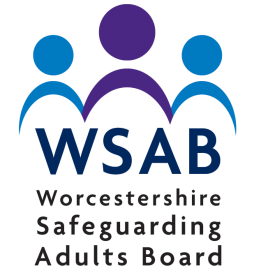 Policy Development, Review and Approval ProcedureHerefordshire and Worcestershire Safeguarding Adults BoardsDocument version: 2DRAFT 2.3Document ControlRatified by HSAB and WSAB				Date  June 2022Date revision due						Date  June 2025Revision HistoryContact:	Worcestershire Safeguarding Adults Board ManagerLocation:	www.worcestershire.gov.uk/wsab Contributors to the development of the document Consulted on the Policy/GuidelinesAcknowledgements[Version 2 ].ContentsIntroduction These procedures describe the way multi-agency policies, procedures, guidance, protocols, and Frameworks are commissioned, developed, approved and reviewed on behalf of Worcestershire Safeguarding Adults Board (WSAB) and Herefordshire Safeguarding Adults Board (HSAB).Unless otherwise specified for the remainder of the procedure ‘policy’ is used to include ‘policy, procedure and guidance’.Commissioning Either Safeguarding Adults Board (SAB) or any of their sub-groups can request   the need to consider the development of a new policy or the review an existing policy.  The request should initially be submitted to the Operational Board (WSAB) or Executive (HSAB) group. The request will be considered at the next meeting of both these Groups. Where it is agreed that the policy will be reviewed or developed a decision needs to be made on which will be the lead SAB.  Where the review has resulted from recommendations in a Safeguarding Adults Review or a policy change by one county SAB, this SAB will lead on the review. Where the review is due to the introduction of a new national policy change or directive, or is time based, then the lead SAB will alternate.There needs to be a strong rational for the commission not to be accepted and this must be fed back to the originator of the request.Policy DevelopmentConsideration will be given as to the most appropriate format to fulfil the issue identified in the commissioning request. This may be as a policy, guidance, or procedure. The remit of the policy and timescales for development will be agreed by the leading SAB and a representative from  either the Operational Board (WSAB) and the Executive (HSAB) will be identified to take forward the work. Where appropriate and proportionate a task and finish group will be established which will include the relevant representatives from both SABsThe Lead reviewer and other SAB representative is responsible for identifying resources needed and the method of involving them in the development of the policy. If there are resources needed form outside the group it may be necessary to approach the relevant organisations for support.A standard template must be used for policy development to allow for adequate version control.Consultation on the policy will also need to be considered and should be proportionate to the level of change required.  Consultation will be used to address any areas of ambiguity, significant difficulties and any problems with the agreed remit.See Appendix 3 for visual representation of this.New Policy ApprovalBefore wider consultation the Lead Reviewer and other SAB representative, or where there is a Task and Finish Group members of this group, must agree the draft for circulation. Consultation within partner agencies will take place through the Board Members.  A minimum of one month is needed to allow for the different committee structures in each organisation and across both SABs. The Lead Reviewer will collate responses and if significant changes are requested will take back through the development stages but otherwise will seek final version agreement from the respective Chairs or Executive Groups before submitting to both Boards for approval.A cover sheet will provide Board members with the rational for development of the policy and a recommended review period – this will normally be three years.See Appendix 3 for visual representation of this.Policy ReviewThe need to review a policy may be triggered by the approach of the expiry date but may also be because of changes in legislation, best practice or recommendations from audit and reviews. The need to review should be recorded at the respective Chairs or Executive Group meeting when the request for a review is made. See Appendix 4Review Policy ApprovalWhere there are only one or two minor changes not affecting the material content of the policy.Or  Where there are several minor changes or significant changes to one section not affecting the material content of the policy.this will be approved by the respective Operational Board and Executive Groups A policy review with significant changes will follow the approval route for new policies.See Appendix 4Publication and LaunchThe SAB managers will ensure that there is an appropriate communication plan to ensure that  once new or significantly amended policies are uploaded to the Internet this is shared widely. For minor revisions a short briefing should be produced for inclusion with information about the next Board meetings.Appendix 1 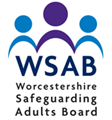 Commissioning Request Appendix 2 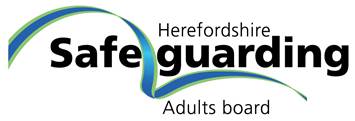 TITLEWorcestershire and Herefordshire  Safeguarding Adults BoardDocument version: 0Document ControlRatified by [enter text]					DateDate revision due						DateRevision HistoryContact:	Worcestershire Safeguarding Adults Board ManagerLocation:	www.worcestershire.gov.uk/wsab Contributors to the development of the document Consulted on the Policy/GuidelinesAcknowledgements[Text here].DateVersionChanges madeAuthor16/08/20170New documentSuzanne Hardy02/10/20171No changes following consultation of sub group members 05/04/20222.1 (draft)Reviewed following dissolvement of Policy Sub Group and proposal to develop Joint process with Herefordshire Bridget Brickley (WSAB)Anne Bonney (HSAB)31/05/20222.2 DraftUpdated following feedback from each SAB (including update of flow charts)BB (WSAB)220120242.3 DraftUpdate Board terminology following review in WorcestershireBB (WSABNameOrganisationAnne Bonney Herefordshire Safeguarding Adults Board[Name two][Organisation name 2][Name three][Organisation name 3]OrganisationDateWSAB Policy sub group22//08/2017WSAB and HSAB Board -signed offJune 2022Request by Request by HSAB WSABWSABWSABNationalRequirement NationalRequirement Request by Request by Board  RecommendationBoard  RecommendationBoard  RecommendationBoard  RecommendationBoard  RecommendationBoard  RecommendationBoard  RecommendationBoard  RecommendationRequest by Request by SAR RecommendationSAR RecommendationSAR RecommendationSAR RecommendationSAR RecommendationSAR RecommendationSAR RecommendationSAR RecommendationRequest by Request by Executive/Chairs RecommendationExecutive/Chairs RecommendationExecutive/Chairs RecommendationExecutive/Chairs RecommendationExecutive/Chairs RecommendationExecutive/Chairs RecommendationExecutive/Chairs RecommendationExecutive/Chairs RecommendationRequest by Request by Sub-group recommendationSub-group recommendationSub-group recommendationSub-group recommendationSub-group recommendationSub-group recommendationSub-group recommendationSub-group recommendationRequest by Request by Review date requirement Review date requirement Review date requirement Review date requirement Review date requirement Review date requirement Review date requirement Review date requirement Date RequestedRequested byRequested byRequested byRequested byDate Presented  to HSABDate Presented to WSABDate Presented to WSABDate Presented to WSABDate Presented to WSABHSAB DecisionWSAB DecisionWSAB DecisionWSAB DecisionLead Reviewer Other SAB LeadOther SAB LeadOther SAB LeadPolicy to be developed or Reviewed Policy to be developed or Reviewed Policy to be developed or Reviewed Policy to be developed or Reviewed Policy to be developed or Reviewed Policy to be developed or Reviewed Policy to be developed or Reviewed Policy to be developed or Reviewed Policy to be developed or Reviewed Policy to be developed or Reviewed Policy to be developed or Reviewed Please attach latest word version of policyPlease attach latest word version of policyPlease attach latest word version of policyPlease attach latest word version of policyPlease attach latest word version of policyPlease attach latest word version of policyPlease attach latest word version of policyPlease attach latest word version of policyPlease attach latest word version of policyPlease attach latest word version of policyPlease attach latest word version of policyPlease provide any information that you think is relevant for inclusion and information about any work that your sub group has already undertaken on the subject or awareness of similar policies locally or nationally.Please provide any information that you think is relevant for inclusion and information about any work that your sub group has already undertaken on the subject or awareness of similar policies locally or nationally.Please provide any information that you think is relevant for inclusion and information about any work that your sub group has already undertaken on the subject or awareness of similar policies locally or nationally.Please provide any information that you think is relevant for inclusion and information about any work that your sub group has already undertaken on the subject or awareness of similar policies locally or nationally.Please provide any information that you think is relevant for inclusion and information about any work that your sub group has already undertaken on the subject or awareness of similar policies locally or nationally.Please provide any information that you think is relevant for inclusion and information about any work that your sub group has already undertaken on the subject or awareness of similar policies locally or nationally.Please provide any information that you think is relevant for inclusion and information about any work that your sub group has already undertaken on the subject or awareness of similar policies locally or nationally.Please provide any information that you think is relevant for inclusion and information about any work that your sub group has already undertaken on the subject or awareness of similar policies locally or nationally.Please provide any information that you think is relevant for inclusion and information about any work that your sub group has already undertaken on the subject or awareness of similar policies locally or nationally.Please provide any information that you think is relevant for inclusion and information about any work that your sub group has already undertaken on the subject or awareness of similar policies locally or nationally.Please provide any information that you think is relevant for inclusion and information about any work that your sub group has already undertaken on the subject or awareness of similar policies locally or nationally.DateVersionChanges madeAuthor0New documentNameOrganisation[Name one][Organisation name 1][Name two][Organisation name 2][Name three][Organisation name 3]OrganisationDate[Action one] [Date][Action two][Date]